קווים מנחים לנגישות תכנים באינטרנט:
נגישות מסמכים דיגיטלייםWeb Content Accessibility Guidelines:
Digital documents accessibilityתקן זה אושר על ידי הוועדה הטכנית 8101 – נגישות בתקשוב, בהרכב זה:איגוד האינטרנט הישראלי	-	טליה אבירןאיגוד לשכות המסחר	-	שוש רבינוביץהמועצה הישראלית לצרכנות	-	מיטל בשריהתאחדות התעשיינים בישראל	-	גולי רבניםמהנדסים/אדריכלים/טכנולוגים	-	זוהר אלון, בת-שבע אנגלברג-ברמינוי אישי	-	שאולה הייטנר (יו"ר)משרד החינוך	-	אילנה בנישעמותת נגישות ישראל	-	יובל וגנררשות ההסתדרות לצרכנות	-	מאיר פישהוףבהכנת תקן זה הסתייעה הוועדה הטכנית בצוות המומחים 810101 – נגישות אתרי אינטרנט, בהרכב זה:ניל אוסמן, בת-שבע אנגלברג-בר, עומר בהרב, שאולה הייטנר (יו"ר), סיגל זך, שמואל נעמן, גולי רבניםכמו כן תרמו להכנת התקן אילנה בניש, אדם סולומון, מאיר פישהוף וטוביה שיינפלד.דנית לביא סניקוב ריכזה את עבודת הכנת התקן.מילות מפתח:רשת האינטרנט (הכלל-עולמית), מַאֲרָג כלל-עולמי, אינטרנט, מִִרשתת, נגישות, אנשים עם מוגבלות, ארגונומיה, נכים. Descriptors:world wide web, internet, accessibility, disabled people, ergonomics, handicapped people.עדכניות התקןהתקנים הישראליים עומדים לבדיקה מזמן לזמן, ולפחות אחת לחמש שנים, כדי להתאימם להתפתחות המדע והטכנולוגיה.המשתמשים בתקנים יוודאו שבידיהם המהדורה המעודכנת של התקן על גיליונות התיקון שלו.מסמך המתפרסם ברשומות כגיליון תיקון, יכול להיות גיליון תיקון נפרד או תיקון המשולב בתקן.תוקף התקןתקן ישראלי על עדכוניו נכנס לתוקף החל ממועד פרסומו ברשומות.יש לבדוק אם התקן רשמי או אם חלקים ממנו רשמיים. תקן רשמי או גיליון תיקון רשמי (במלואם או בחלקם) נכנסים לתוקף60 יום מפרסום ההודעה ברשומות, אלא אם בהודעה נקבע מועד מאוחר יותר לכניסה לתוקף.סימון בתו תקן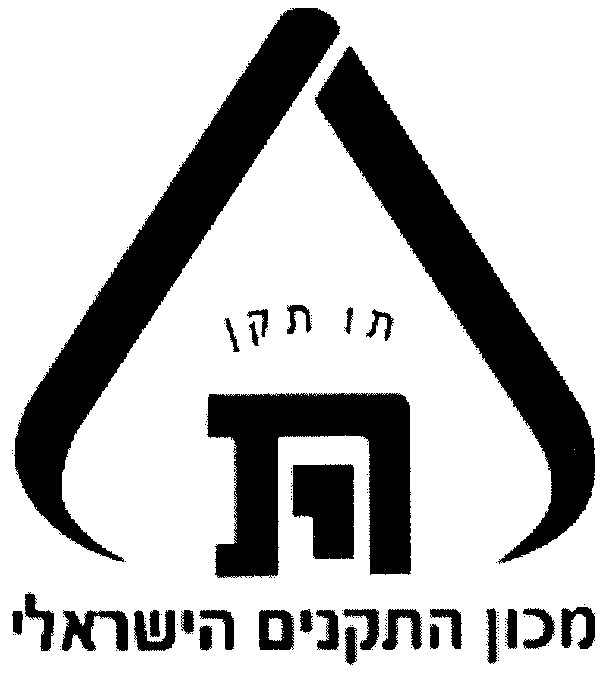 כל המייצר מוצר, המתאים לדרישות התקנים הישראליים החלים עליו,רשאי, לפי היתר ממכון התקנים הישראלי, לסמנו בתו תקן:זכויות יוצרים זכויות היוצרים שמורות למכון התקנים הישראלי.Copyright © 2008 World Wide Web Consortium, (MIT, ERCIM, Keio, Beihang). http://www.w3.org/Consortium/Legal/2015/doc-licenseהקדמה לתקן הישראליתקן ישראלי זה הוא מסמך הקווים המנחים של קונסורציום הרשת הכלל-עולמית (W3C((),
Web Content Accessibility Guidelines (WCAG) 2.0, (מהדורה 2.0) מדצמבר 2008 (להלן: WCAG 2.0), שאושר כתקן ישראלי בשינויים ובתוספות לאומיים, בכל הנוגע לנגישות מסמכים דיגיטליים בלבד.ניתן לעיין במסמך של W3C מדצמבר 2008 בכתובת שלהלן:http://www.w3.org/TR/WCAG20((תקן זה זמין לשימוש חופשי של הציבור. התקן זמין בספריית מכון התקנים הישראלי ובאתר האינטרנט של מכון התקנים הישראלי:https://www.sii.org.il/he/puublic-standardsהתקן כולל, בסדר המפורט להלן, רכיבים אלה:מבוא לתקן הישראלי (בעברית)חלות התקן הישראלי (בעברית)פירוט השינויים והתוספות הלאומיים לסעיפי המסמך של W3C הנוגעים לנגישות מסמכים דיגיטליים (בעברית)הערות שוליים לאומיות לתקן הישראלי ממוספרות באותיות האלף-בית. תקן זה הוא חלק מסדרת תקנים הדנים בקווים מנחים לנגישות תכנים באינטרנט((. חלקי הסדרה הם אלה:ת"י 5568 חלק 1	-	 קווים מנחים לנגישות תכנים באינטרנט: נגישות אתרי אינטרנטת"י 5568 חלק 2	-	 קווים מנחים לנגישות תכנים באינטרנט: נגישות מסמכים דיגיטלייםמבוא לתקן הישראלי תקן זה דן בהנגשת מסמכים דיגיטליים באינטרנט, תוך אימוץ הקריטריונים המפורטים במסמך הקווים המנחים WCAG 2.0, הניתנים ליישום בתוכנות ליצירה ולעריכה של מסמכים דיגיטליים בשימוש נפוץ.
מסמכים בשימוש נפוץ הם מסמכי עיבוד תמלילים, גיליונות נתונים, מצגות ותסדירי מסמכים אלקטרוניים (קובצי טקסט [plain text]). רוב התוכנות ליצירת מסמכים כוללות הנחיות הנגשה של היצרן.
נכון לעת פרסום תקן זה, בחלק מטכניקות היישום של הקריטריונים להצלחה במסמך WCAG 2.0 ניתן למצוא טכניקות עבור מסמכי PDF, שיתרונם בכך שהם מעוגנים בתקן של ארגון התקינה הבין-לאומי ISO הזמין לכלל הציבור.
עם השנים מתפתחות טכנולוגיות מסייעות, כגון תוכנות קוראות מסך, המאפשרות ליותר ויותר אנשים גישה לתכנים במסמכים דיגיטליים. יחד עם זאת, יש מקרים שבהם לא כל התוכנות מאפשרות זיהוי מלא של כל סוגי המידע המופיעים במסמכים אלה.
ההתאמות להנגשת מסמכים ייעשו לפי אפשרויות הנגישות הניתנות לביצוע במסגרת התוכנה שבה נוצר או נערך המסמך.
לנוחות המשתמשים, שיטות מומלצות ליישום והבהרות על אופן היישום מובאות במסמך טכני נפרד, שכתובתו: https://www.sii.org.il/media/2488/sii-5568-02-techniques.pdf.חלות התקן הישראליתקן זה מביא קווים מנחים לנגישות של מסמכים דיגיטליים באינטרנט.
תקן זה חל על מסמכים דיגיטליים באינטרנט הניתנים להורדה דרך כתובת אינטרנט.
תקן זה אינו חל על מסמכים או טפסים שנועדו למילוי במחשב (אינטראקטיביים). על מסמכים או טפסים אלה חל התקן הישראלי ת"י 5568 חלק 1.הערה:
הכנת מסמכים או טפסים אינטראקטיביים במסמך מחייבת מעורבות של איש תוכנה, ולכן הקווים המנחים להנגשתם הם מחוץ לחלות של תקן זה.פירוט השינויים והתוספות הלאומיים לסעיפי המסמך של W3C
הנוגעים לנגישות מסמכים דיגיטלייםהערה כללית:הקריטריונים הרלוונטיים לנגישות מסמכים דיגיטליים מפורטים בנספח D, ולצידם תיאור וקווים מנחים ליישום וכן השינויים הלאומיים לקריטריונים (כאשר ישנם כאלה).לאחר Appendix C יוסף נספח D (נורמטיבי), כמפורט להלן:נספח D – הקריטריונים הרלוונטיים לנגישות מסמכים דיגיטליים מתוך המסמך של W3C, 
תיאורם, קווים מנחים ליישומם ושינויים לאומיים(נורמטיבי)מונחים והגדרותמונחים והגדרות אלה כוחם יפה בתקן זה.מסמך דיגיטלי באינטרנטמסמך אינטרנטי המציג תוכן, כגון טקסט (תמליל) ותמונות, הניתן להורדה דרך כתובת אינטרנט ואינו נועד למילוי במחשב (אינו טופס).תיוג סמנטיסימון אובייקט (כותרת, תמונה, רשימה) במסמך באמצעות תגים, לצורך זיהויו בטכנולוגיה מסייעת.תוויתטקסט, תמונה או צליל שתפקידם לתאר רכיב כלשהו במסמך דיגיטלי באינטרנט, לדוגמה, טקסט לתיאור תמונה.מידע חיונימידע שאם יוסר, ישנה באופן בסיסי את משמעות התכנים או את תפקוד התכנים.גיליון נתוניםקובץ אחד שיכול להכיל כמה לשוניות (גיליונות).טקסט גדולטקסט שמאפייניו הם כמפורט עבור הגופן "גדול" ו"גדול מאוד" בטבלה שלהלן:ניגודיותיחס הבהירות בין הטקסט לרקע. הניגודיות נעה מ-1 ועד 21 (הניגודיות המקסימלית).הערה:ערכי הניגודיות של טקסט גדול ושל טקסט גדול מאוד מפורטים בטבלה בהגדרה 0.6 לעיל.להלן מובאים הקריטריונים הרלוונטיים לנגישות מסמכים דיגיטליים מתוך WCAG, ולצידם תיאור וקווים מנחים ליישום וכן השינויים הלאומיים לקריטריונים 1.3.1 ו-2.4.2. הקריטריונים והקווים המנחים מובאים תוך התאמתם ספציפית לנגישות מסמכים דיגיטליים.הערה:השינויים הלאומיים בקריטריונים 1.3.1 ו-2.4.2 מסומנים בכוכבית בתחילת כל שינוי לאומי ובסופו.כללי:במסמכים הכוללים מידע מורכב, לדוגמה תרשימים, משוואות, נוסחות, גרפים וטבלאות מרובות שכבות, המידע המורכב ילוּוֶה בטקסט חלופי המסביר את תכלית המידע, ככל שניתן.עיקרון 1: ניתן לתפיסה בחושים (perceivable) –
המידע והמרכיבים של ממשק המשתמש יוצגו כך שהמשתמשים יוכלו לתפוס (לקלוט) 
אותם בחושיהםעיקרון 2: ניתן לתפעול (operable) –
המרכיבים של ממשק המשתמש והניווט יהיו ניתנים לתפעולהערה לטבלה:(א)  במסמך של W3C שֵׁם הקריטריון 2.4.2 הוא Page Titled והוא מתייחס לעמודי אינטרנט (web pages). 
שֵׁם הקריטריון בתקן ישראלי זה שוּנה ל"שם המסמך" לצורך התאמתו למסמכים דיגיטליים.תקן ישראלי ת"י 5568 חלק 2SI 5568 part 2תשרי התשפ"ד – ספטמבר 2023September 2023ICS CODE: 35.080הודעה על מידת התאמת התקן הישראלי לתקנים או למסמכים זריםתקן ישראלי זה, למעט השינויים והתוספות הלאומיים המצוינים בו, זהה למסמך הקווים המנחים של קונסורציום הרשת הכלל-עולמית (W3C)Web Content Accessibility Guidelines (WCAG) 2.0 – 
11 December 2008בכל הנוגע לנגישות מסמכים דיגיטליים בלבדהודעה על רוויזיהתקן ישראלי זה בא במקום 
התקן הישראלי ת"י 5568 חלק 2 ממאי 2020גודל הגופןדפי אינטרנט –
פיקסליםמסמכי עיבוד תמלילים –points(נקודות)ניגודיות מינימלית – טקסט מודגשניגודיות מינימלית – טקסט 
לא מודגשרגילפחות מ-18.5פחות מ-144.54.5גדול18.5 ויותר14 ויותר34.5גדול מאוד24 ויותר18 ויותר33הקריטריון (מתוך WCAG 2.0)תיאור, קווים מנחים ליישום ושינויים לאומייםקריטריון 1.1.1 - תוכן שאינו טקסטואלי: לכל התכנים שאינם טקסטואליים המוצגים למשתמש 
יש חלופות טקסטואליות המשמשות לאותן מטרות (רמה A)אם תמונה מעבירה מידע או מסר שאינו מוצג בגוף הטקסט, יוסף לה טקסט חלופי (text alternative) שיתאר את המידע ואת המסר של התמונה.תרשימים ואיורים: אם הם מספקים מידע חיוני, הם ילוּוו בטקסט חלופי שיתאר את התרשים או את האיור, כך שאדם עם מוגבלות ראייה יבין במה מדובר.אם תמונה מיועדת לקישוט (pure decoration), היא תוגדר באופן שהמשתמשים יוכלו להתעלם ממנה באמצעות טכנולוגיה מסייעת (assistive technology), ככל שהתוכנה מאפשרת.אובייקטים חזותיים כגון סימנים וצורות ילוּוו בטקסט חלופי.קריטריון 1.3.1 - מידע וקשרים: המידע, המבנה והקשרים המוצגים למשתמש ניתנים לזיהוי-באמצעות-תוכנה או שהם זמינים כטקסט 
(רמה A)כותרות:טקסט המוצג ככותרת יתויג בתיוג סמנטי (הגדרה ‎0.2).*במסמך שיש בו כותרת אחת, התיוג הסמנטי ככותרת אינו חובה*. במסמך שיש בו כמה רמות כותרת (לדוגמה כותרת ראשית ומשנית), יש לתייג את הכותרות בהייררכייה המתאימה (heading 1-6).מבנה הייררכי ברשימות:
ביצירת רשימות תיעשה אחת הפעולות שלהלן:תיוג סמנטי של תבליטים ומספור אוטומטי;*אושימוש במספור המייצג את ההייררכייה בין רמות התוכן באופן תקין ורציף (ללא תיוג סמנטי).
לדוגמה: במסמך הכולל סעיפים, הסעיף הראשון 
ימוספר 1. סעיף המשנה שתחתיו ימוספר 1.1 וסעיף המשנה ברמה הבאה ימוספר 1.1.1.*טבלאות:*כשהנתונים מאורגנים בטבלה, יהיה לכל הפחות זיהוי של כותרת העמודה*, באופן שיאפשר לתוכנה לזהות את שם כותרת העמודה בכל תא.קריטריון 1.3.2 - רצף בעל משמעות: כאשר הרצף שבו מוצגים התכנים משפיע על משמעותם, ניתן לבצע זיהוי-באמצעות-תוכנה של רצף קריאה נכון (רמה A)סדר ההקראה בטכנולוגיה המסייעת יהיה בהלימה לסדר התצוגה. נושא זה חשוב במיוחד כאשר המידע מוצג בטבלאות.קריטריון 1.3.3 - מאפייני חישה: הנחיות הניתנות לשם הבנה של תכנים אינן מסתמכות אך ורק על מאפייני חישה של מרכיבים כגון צורה, גודל, מיקום חזותי, כיוון או צליל (רמה A)אין לספק למשתמש הוראות המסתמכות רק על חוש הראייה או רק על חוש השמיעה.קריטריון 1.4.1 - שימוש בצבע: 
צבע אינו האמצעי החזותי היחיד להעברת מידע, לסימון פעולה
או להבחנה בפרט חזותי (רמה A)אין לאסור שימוש בצבע למטרת עיצוב, אלא רק לאסור שימוש בצבע כאמצעי היחיד להעברת מידע, לדוגמה: רשימה של "עשה" ו"אל תעשה", כאשר "עשה" מופיע בצבע אחד ו"אל תעשה" בצבע אחר, ללא שום אינדיקציה אחרת.קריטריון 1.4.3 – ניגודיות (הגדרה 0.7): בהצגה חזותית של טקסט ושל תמונות-טקסט מתקיים יחס ניגודיות של 4.5:1 (יחס של 1 ל-4.5) לפחות, ובטקסט גדול (הגדרה 0.6) מתקיים יחס ניגודיות של 3:1 לפחות (רמה AA)בתמונות סמליל (לוגו) – עבור טקסט שהוא חלק מסמליל או משם מותג, אין דרישת מינימום ליחס ניגודיות.קריטריון 1.4.5 - תמונות טקסט: העברת המידע תיעשה באמצעות טקסט, ולא באמצעות תמונות טקסט (רמה AA)אין להציג תמונות טקסט, כגון צילומי מסך של עמודים או/וגם של פסקות, אלא את הטקסט עצמו;אין להשתמש בקבצים סרוקים;עבור תוכן טקסטואלי שאינו ניתן להצגה אלא כתמונה, יש לספק הסבר. מידע שאינו טקסט הנמצא בתמונה והחיוני להבנתה, ילוּוה גם הוא בהסבר.הערה: קריטריון זה אינו חל על טקסט המהווה חלק מסמליל (לוגו).הקריטריון (מתוך WCAG 2.0)תיאור וקווים מנחים ליישום ושינויים לאומייםקריטריון 2.4.2 – *שם* המסמך(א): המסמכים יהיו בעלי שם או כותרת (title) המתארים את נושא המסמך או את מטרתו (רמה A)- *שם* המסמך יהיה בעל משמעות.- ניתן לממש זאת באמצעות *שם המסמך או לחלופין באמצעים אחרים כגון כותרת (Heading), כותרת מאפייני המסמך (Title), שם גיליון וכדומה*.הערה: אופן תיוג הכותרת משתנה בין סוג מסמך אחד לסוג מסמך אחר.קריטריון 2.4.4 - תכלית הקישור: תכליתו של כל קישור תהיה ברורה מטקסט הקישור או מהטקסט המלווה אותו ומההקשר שהוא נתון בו. 
יוצאים מכלל זה מקרים שבהם תכליתו של הקישור אינה ברורה לאיש (רמה A)טקסט קישור המשולב בפִסקה או במשפט והכולל מילים כגון "לחץ כאן", "המשך לקרוא", מקיים את דרישות קריטריון זה.
לתמונות בעלות קישור יוסף טקסט חלופי המבהיר בקצרה לאן מפנה הקישור.קריטריון 2.4.6 – כותרות ותוויות (הגדרה 0.3): כותרות (headings) ותוויות (labels) משמשות לתיאור נושא או תכלית (רמה AA)טקסט (כגון פִּסקה או משפט) שאינו משמש להגדרת הנושא או למטרת התוכן שיבוא אחריו, אין לסמנו ככותרת, כפי שנדרש בקריטריון 1.3.1.